CRITERI PER LA VALORIZZAZIONE DEI DOCENTI(ai sensi della Legge 107/2015 art. 1 c. 129 )Il Comitato di valutazione, istituito secondo quanto indicato dalla L. 107/2015 c.129, nella seduta del 16.04.2019 ha confermato i Criteri di valorizzazione dei docenti tenendo in considerazione quanto previsto dalla Legge stessa e dai seguenti documenti di Istituto: PTOF, RAV, PdM, Documento di Valutazione, Regolamento di Istituto, Patto di corresponsabilità oltre che alle programmazioni dei Coordinamenti disciplinari, dei CDC e del piano di lavoro dei docenti.I prerequisiti per la valorizzazione del ruolo docente sono individuati nei seguenti: Contratto a tempo indeterminatoAssenza di azioni disciplinari con sanzioni erogate nel corso dell’a.s. di riferimento Presenza in servizio per 180 giorni in attività didatticaCriteri generali per l'assegnazione dei bonus:•	Conseguimento di almeno 13 item positivamente validati per accedere al bonus•	Assegnazione ad ogni item del medesimo valore unitario•	Divisione della somma assegnata per il numero di item presentati e validati al fine di individuare il coefficiente di riparto, che sarà poi moltiplicato per gli item positivi di ciascun insegnanteLa somma prevista per l’a.s. 2018/19 alla data attuale non è ancora stata assegnata.DOCENTE (nome e cognome) _______________________________________CRITERI VALUTAZIONE per la premialità dei docenti.Indicazioni per la compilazione: per ogni “sì” documentare dopo “specificare”; nel caso si ritenga di aver operato entro i termini indicati in un determinato ambito solo sporadicamente, selezionare comunque “sì”: sulla base della documentazione si appurerà se il punteggio possa essere attribuito o meno.AMBITO 1/A – QUALITA’ DELL’INSEGNAMENTOa.1.)	Precisione e puntualità nella tenuta della documentazione (a cura del DS)a.2.)	Precisione e puntualità nella presenza in servizio (a cura del DS)b)	Elaborazione e attivazione di esperienze didattiche innovative con programmazione non interna al curriculum congiunta in sede di CDC/TEAM mirate a focus di apprendimento (ex:  unità trasversali, etc.) SI  ⃝	                       NO ⃝		Specificare:            c)	Didattica per gruppi di livello c.1.)	Didattica per gruppi di livello all’interno della classeSI  ⃝ 	                      NO ⃝		Specificare:            
d)	Utilizzo documentabile della didattica laboratoriale e del cooperative learningSI  ⃝	                        NO ⃝		Specificare i prodotti realizzati dagli alunni:           e)	Utilizzo documentabile di strumentazione elettronica ed informatica con produzione di materiale didatticoSI  ⃝ 	                      NO ⃝		Specificare i prodotti multimedialif)	Applicazione di una programmazione personalizzata nell’ottica di una didattica inclusivaSI  ⃝	                       NO ⃝		Specificare classe e attività (tutti i tipi di BES / DSA)g)  Realizzazione di prove (recupero o altro) per classi parallele con altri docentiSI  ⃝ 	                      NO ⃝		Specificare classi AMBITO 1/B – CONTRIBUTO AL MIGLIORAMENTO DELL’ISTITUZIONE SCOLASTICAa)	Applicazione del piano di miglioramento d’istituto nelle sue ricadute didattiche e/o organizzative.
Si ricordano le voci considerate nel RAV:a.1.	Contenimento delle non ammissioni al termine della classe primaSI  ⃝ 	                      NO ⃝		Specificare
a.2.	Miglioramento degli esiti degli studenti stranieriSI  ⃝ 	                      NO ⃝		Specificare	    b)   Azioni tese allo sviluppo dell’area internazionalizzazione (es. scambi, learning week, tirocini all’estero, corsi     estivi di lingue) anche in ambito organizzativoSI  ⃝	                       NO ⃝		Specificare    c)   Azioni tese allo sviluppo di Progetti europeiSI  ⃝	                       NO ⃝		Specificare    d) Progettazione e coordinamento PON / bandi*SI  ⃝	                       NO ⃝		Specificare    e)  Promozione della cultura e dell’eccellenza (Riconoscimenti ottenuti in concorsi/attività proposte agli studenti e coordinate)SI  ⃝	                       NO ⃝		Specificare    f)   Partecipazione ad attività di sperimentazione:f.1.) - Sperimentazione Quattro anni:f.1.1.) CoordinamentoSI  ⃝ 	                      NO ⃝                                  f.1.2.) OrganizzazioneSI  ⃝	                       NO ⃝		Specificaref.2). - Bookinprogress f.2.1). Partecipazione a coordinamenti nazionaliSI  ⃝	                       NO ⃝		Specificaref.2.2.) Produzione di materiale teso al miglioramento del BIPSI  ⃝	                       NO ⃝		Specificaref.3.)  –  Debate/ Public speaking 		f.3.1)  - Debate/ Public speaking curriculare documentato dal registro personaleSI  ⃝ 	                      NO ⃝		Specificaref.3.2)  - Debate/ Public speaking extracurricolareSI  ⃝ 	                      NO ⃝		Specificaref.4.) –  Partecipazione a gruppi di lavoro per l’innovazione (team digitale)SI  ⃝ 	                      NO ⃝		SpecificareAMBITO 1/C– CONTRIBUTO AL SUCCESSO FORMATIVO E SCOLASTICOAssenza di discrepanze non motivate tra gli esiti nelle proprie classi e quelli medi del CdC o della materiaSI  ⃝ 	                      NO ⃝		Specificare eventuali motivazioni delle discrepanze Organizzazione di attività finalizzate all’acquisizione e attuazione di certificazioni europee: ECDL,  ESABAC, DSD, FIRST, DELE, HSK, IGCSE, DELF….SI  ⃝ 	                      NO ⃝		Specificare numero alunnic) Realizzazione recupero in itinere documentato dal registro personale in base al documento di Valutazione d’istituto SI  ⃝	                       NO ⃝		Specificared) Realizzazione di attività per il benessere a scuola compresi tutoraggio e  promozione della cultura sportivaSI  ⃝ 	                      NO ⃝		SpecificareAMBITO 2 – RISULTATI INDIVIDUALI O DI GRUPPO DEL DOCENTE IN MERITO AL POTENZIAMENTO DELLE COMPETENZE, ALLA INNOVAZIONE METODOLOGICA, ALLA RICERCA DIDATTICA, ALLA DOCUMENTAZIONE E DIFFUSIONE DELLE BUONE PRATICHE a) Pratiche di cooperative teaching e di diffusione delle buone pratiche anche nella produzione e condivisione di materiali CLILSI  ⃝ 	                      NO ⃝		Specificareb) Attivazione del rinnovamento didattico e metodologico anche in relazione al Laboratorio territoriale per l’occupabilità  con produzione di materiali messi a disposizione dell’istituto e/o attivazione di incontri di condivisioneSI  ⃝	                       NO ⃝		Specificarec) Documentazione della ricaduta curricolare o di area disciplinare degli input ricavati da corsi di formazione o attività di ricercazioneSI  ⃝	                       NO ⃝		SpecificareAMBITO 3 - RESPONSABILITA’ ASSUNTE NEL COORDINAMENTO ORGANIZZATIVO E DIDATTICO E NELLA FORMAZIONE DEL PERSONALE Collaborazione con i colleghi al fine di valorizzare e favorire le iniziative per e degli studenti (attività extracurricolari e afferenti al Centro Studenti e Famiglie), SI  ⃝	                       NO ⃝		SpecificareContributo al miglioramento del servizio scolastico anche sul piano organizzativo in coerenza con il Piano di Miglioramento (vedere le voci già citate al punto a dell’ambito 1B; ex: organizzazione piani di recupero, organizzazione corsi per stranieri)SI  ⃝	                       NO ⃝		SpecificareCollaborazione al mantenimento di un clima di scuola improntato al benessere di studenti, colleghi e del personale ausiliario (a cura del DS)Partecipazione ad attività di promozione dell’istituto nel territorio (Samos, Open day, inviti nelle scuole del territorio)SI  ⃝ 	                      NO ⃝ 		SpecificareAssunzione e adempimento dei compiti connessi a ruoli di coordinamento SI  ⃝ 	                      NO ⃝		SpecificareAssunzione e adempimento dei compiti connessi a ruoli di tutor dei docenti neoimmessi in ruolo  SI  ⃝ 	                      NO ⃝		SpecificarePartecipazione individuale a corsi di formazione o a ricercazione coerenti con il PTOF e il PM  SI  ⃝ 	                      NO ⃝		Specificare quali e numero ore (inferiori o superiori a 10)Promozione e realizzazione di percorsi formativi rivolti ai docenti della scuola  SI  ⃝	                       NO ⃝		Specificare Documentazione e diffusione – predisposizione di banche dati, di esperienze e procedure di didatticheSI  ⃝	                       NO ⃝		Specificare 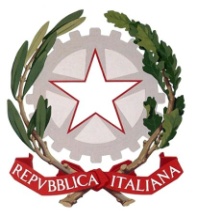 Istituto Tecnico Internazionale Economico “E. Tosi” – Busto ArsizioAmministrazione Finanza e Marketing – Relazioni internazionaliSistemi informativi aziendali – Turismo – Internazionale QuadriennaleCertINT® 2012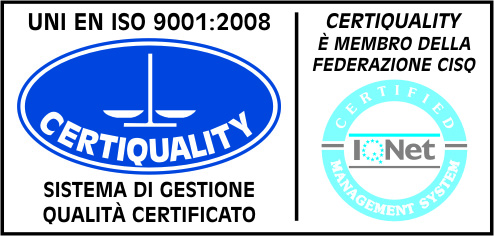 Label Europeo 2014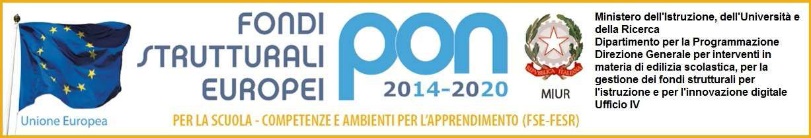 CertINT® 2012Label Europeo 2014